苯酚测试套件K-8012D/R-8012D: 0 - 30 & 0 - 350 ppmK-8012A/R-8012A: 0 - 60 & 0 - 700 ppmK-8012B/R-8012B: 0 - 120 & 0 - 1400 ppmK-8012C/R-8012C: 0 - 1000 & 0 - 13,000 ppm安全信息在执行此测试程序之前阅读SDS（可从www.chemetrics.com获取）,戴安全眼镜和防护手套测试程序	1.将样品杯装满蒸馏水到刻度线标记处（图1）。2.将安瓿瓶上的晶体在样品杯中搅拌10秒中,纸到晶体溶解（图2）注意：一些橙色晶体可能仍在尖端涂层,轻轻地用纸巾去除剩余的尖端涂层3.将微测试管中注入半管待测样品（图3）。4.确保VACUette尖端牢固的固定在安瓿瓶顶端。5.水平握住VACUette，尖端接触微测试管中液体（图3）。注意：毛细管尖端将完全注满样品。6.只限R-8012D,要求：拉动VACUette到垂直位置。一小部分收集到的样品将流入VACUette尖端的套管中（图4）。注意：如果样品没有立即流入，请敲安瓿瓶肩部。7.将VACUette插入稀释折断杯中的尖端垂直导入位置。折断安瓿瓶尖端。安瓿瓶将注入液体并留有混合气泡（图5）。8. 上下倒置安瓿瓶数次，让气泡从一端移动到另一端，使安瓿瓶中的液体混合。9.擦干安瓿瓶并等待1分钟颜色变化10.使用比色器读取测试结果。低量程比色筒（图6）：将安瓿瓶平底端插入比色筒。手持比色筒朝向光源，从底部观察。旋转比色筒直到找到最匹配的颜色。高量程比色器（图7）：将安瓿瓶放在标色间直到找到最匹配的颜色。测试方法酚类检测试剂盒采用4-氨基安替比林化学法,测试结果以ppm（mg/l）“等效苯酚”表示,大多数取代的酚用这种试剂不会产生颜色,亚铁会产生蓝色，可以在分析之前向样品中加入几滴1％EDTA。硫化物超过100ppm会导致黄色混浊,严重污染的废水需要蒸馏来分离酚类非挥发性杂质。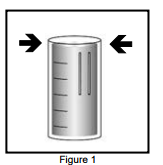 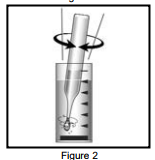 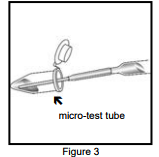 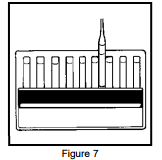 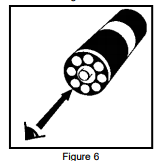 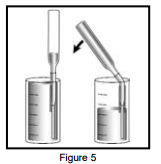 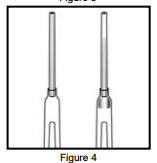 